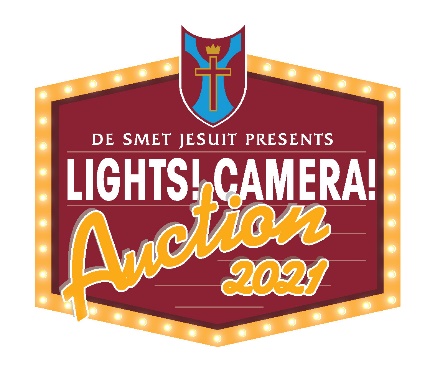 Program Ad Confirmation Form – Please PrintBusiness Name: _________________________________________________________ Date: ____/_____/_________Main Contact: ___________________________________________________________ 	    Please select your ad size:Phone: ____________________ Email:_______________________________________Address:________________________________________________________________City: ___________________________________ State: ________Zip _______________Special Instructions: ________________________________________________________________________________________________Website: ________________________________________________________ Amount Due: $____________ Payment Information:	  Check (Made payable to De Smet Jesuit High School) 		 Credit CardCredit Card Number: _____________________________________ Expiration Date: ____/____/____ 3-Digit CVV:_____ Name as is appears on the card:_______________________________________________________________________ Billing Address: ____________________________________________________________________________________Ad Artwork DetailsAll artwork must be submitted in camera ready format as a high resolution PDF or .eps files. Your files should NOT include a bleed.The deadline for receiving your artwork is January 21, 2019, to ensure inclusion in the program.Ad sizes are as follows:Thank you for your support!Please return form to:“Lights! Camera! Auction!” Gala & AuctionAttn:  Becky Lane, Event Mgr., Institutional Advancement233 N. New Ballas Rd.St. Louis, MO 63141Phone: 314-785-1276Email: blane@desmet.orgFull Page$650Half Page$350Quarter Page$200Full-Page/Cover7.50 w X 10 hHalf-page7.50 w X 5 hQuarter Page3.75 w X 5.50 h